 MSAPMOHS200A: Work safely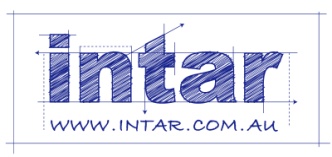 Summary of evidencePractical demonstrationsThe assessor should tick the appropriate boxes below to confirm that that the candidate has physically demonstrated each of the performance requirements described. Where a candidate does not satisfactorily demonstrate one or more of these criteria, the assessor should mark the corresponding box with a cross, and provide further comments underneath in the ‘Assessor’s comments’ section. This checklist of ‘General performance evidence’ is adapted from the elements and performance criteria listed in the unit of competency.Third party sign-offThe candidate’s workplace supervisor or line manager should tick the boxes below to verify that the candidate has consistently demonstrated these performance criteria over a period of time and in a range of contexts. If any of the performance criteria have not been properly demonstrated, the supervisor should discuss the matter with the assessor and decide on an appropriate course of action. This checklist is adapted from the ‘Critical aspects for assessment’ section in the ‘Evidence guide’ for the unit of competency. Recognition of prior learningThe assessor should list any recognition of prior learning (RPL) evidence that has been used to support a judgement of competency in this unit. Evidence may include previous training, accreditations, work experience or other pursuits where the candidate has gained relevant skills or knowledge. The assessor must sight all original documents or certified copies being presented as evidence, and keep a copy on file with this assessment tool. Candidate’s nameContactAssessor’s nameContactSupervisor’s nameContact‘Safety at work’ workbook – satisfactorily completed‘Safety at work’ workbook – satisfactorily completed‘Safety at work’ workbook – satisfactorily completed‘Safety at work’ workbook – satisfactorily completedLearning activitiesYesAssignmentsYesSection 1: Safe work procedures1: Safe work proceduresSection 2: Laws and systems2: Laws and systemsSection 3: Managing risks3: Managing risksSection 4: Dealing with emergencies4: Dealing with emergenciesOther evidence (see following pages for details)SatisfactoryPractical demonstrations – general performance evidenceThird party sign-off – confirming the candidate’s consistent on-the-job performanceRPL evidence – listing previous accreditations, portfolios or other RPL evidence Assessment resultCompetent                           Not yet competent  Statement: I agree that I was ready to be assessed and the assessment process was explained to meStatement: I agree that I was ready to be assessed and the assessment process was explained to meStatement: I agree that I was ready to be assessed and the assessment process was explained to meStatement: I agree that I was ready to be assessed and the assessment process was explained to meCandidate’s signatureDateAssessor’s commentsAssessor’s commentsAssessor’s commentsAssessor’s commentsAssessed in conjunction with: MSFFL3002: Establish and maintain a safe flooring technology work environment  	    Yes      No Assessed in conjunction with: MSFFL3002: Establish and maintain a safe flooring technology work environment  	    Yes      No Assessed in conjunction with: MSFFL3002: Establish and maintain a safe flooring technology work environment  	    Yes      No Assessed in conjunction with: MSFFL3002: Establish and maintain a safe flooring technology work environment  	    Yes      No Assessor’s signatureDateGeneral performance evidence – the candidate has demonstrated their ability to:ConfirmedIdentify hazards in the work area before and during workAssess risks and identify control measures to minimise risksReview effectiveness of controls and identify and report remaining risksFollow workplace procedures to implement controls and use appropriate PPEHandle and store hazardous materials safelyRecognise emergency situations and follow emergency workplace proceduresFollow workplace procedures for dealing with a range of emergenciesRaise WHS issues with designated personnel according to workplace proceduresContribute to safety in the workplace within scope of responsibility by providing input in: WHS arrangements, control measures, opportunities for development and reporting of non-routine hazards Follow workplace safety procedures, WHS laws and regulationsIdentify the rights and responsibilities of employees and employers under WHS lawComplete hazard, incident or accident reports (with assistance, if necessary)Assessor’s commentsDate/s: 	Location/s:Description:Performance evidence – Supervisor’s statement: I acknowledge that the candidate has confirmed their competence in the workplace by demonstrating their ability to:ConfirmedRecognise potential situations requiring actionImplement appropriate corrective actionFollow procedures to identify hazards and control potential risks in the workplace Participate in the workplace consultation processAccess WHS information Apply WHS policies and proceduresSupervisor’s comments (including period of observation in the workplace)Supervisor’s comments (including period of observation in the workplace)Supervisor’s comments (including period of observation in the workplace)Supervisor’s comments (including period of observation in the workplace)Supervisor’s signatureDateRPL evidence presented